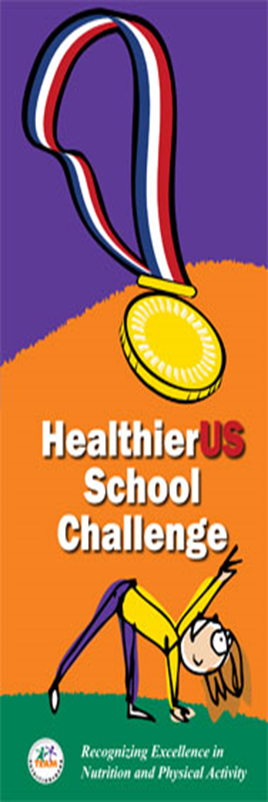 HealthierUS School ChallengePage 2COMPLETE AND SUBMIT THIS HUSSC REGISTRATION FORM TO:  Tami Drake:  tami.drake@doe.nh.gov or fax:  603-271-1953 (if faxing, it is suggested that you confirm receipt of fax with Tami)SAU: 			School: 	Name and Title: 		Email: 		Phone Number: 		When will the training take place?  Please sign up for the trainings of your choice.  Directions to each training location can be found on Page 3 of this document.Why regional trainings? Regional trainings will allow you to be able to focus on one of the HUSSC topics and will provide a basic overview of requirements governing that particular HUSSC topic area.  Materials and resources will be discussed, binders will be distributed and set up for you to “drop in” the required items specific to your HUSSC submission.  While there will be work that you will have to do to gather the information needed for the HUSSC submission, these meetings will help guide you in the process of applying for a Bronze, Silver, Gold or Gold Award of Distinction HUSSC award.  Additional technical assistance will be available from workgroup members in specific areas of the training.HealthierUS School ChallengePage 3Important notes:This is a free educational training with limited seating.  Reserve your spot today by registering.A certificate of attendance will be provided at the end of the training.Training Location Directions:New Hampshire Department of Education: (603) 271-3646Physical Address:  101 Pleasant St., Concord, NH  03301Directions and phone number can be found at: http://www.education.nh.gov/contactus/index.htm  Exeter Regional Training FacilityPhysical Address:  30 Linden St., Exeter, NH  03833	Directions to Exeter Training Facility: 	Take 101 West to Seacoast; Take exit for Route 27/111; At end of exit, take a left.	Go 1/2 mile to stop sign - High Street / Route 27; Take right at stop sign onto High Street.	Stay on High Street for 2 miles - heading into downtown Exeter.At the traffic light (Portsmouth Avenue intersection), stay straight. You will go over small bridge and
will be in downtown Exeter.Look for small gazebo/bandstand on left. Take a left immediately after the gazebo onto Front Street.  Go
up the hill and stay straight (you will go through Phillips Exeter Campus).Look for Exeter Inn on your left - the road forks here - bear left at the fork onto Linden Street - do NOT take immediate left onto Pine Street.  About one block down, you will see the old Exeter High School on your left.  Take a left into the parking lot BEFORE the school building (look for yellow fire hydrant on left). Use Entrance D. 	Laconia Training Facility Phone:  (603) 775-8400Main Phone: (603) 775-8400	SAU Office, Laconia Public SchoolsPhysical Address:  39 Harvard St., Laconia, NH  Directions:  Get directions here - http://www2.laconiaschools.org/information/sau/ Phone:  603-524-5710HealthierUS School Challenge Training Focus Topics(Please choose one location for each training focus topic.)HealthierUS School Challenge Training Focus Topics(Please choose one location for each training focus topic.)HealthierUS School Challenge Training Focus Topics(Please choose one location for each training focus topic.)HealthierUS School Challenge Training Focus Topics(Please choose one location for each training focus topic.)HealthierUS School Challenge Training Focus Topics(Please choose one location for each training focus topic.)HealthierUS School Challenge Training Focus Topics(Please choose one location for each training focus topic.)HealthierUS School Challenge Training Focus Topics(Please choose one location for each training focus topic.)HealthierUS School Challenge Training Focus Topics(Please choose one location for each training focus topic.)HealthierUS School Challenge Training Focus Topics(Please choose one location for each training focus topic.)Focus on Physical Activity and Physical EducationFocus on Physical Activity and Physical EducationFocus on Physical Activity and Physical EducationFocus on Nutrition EducationFocus on Nutrition EducationFocus on Nutrition EducationFocus on Food Service MattersFocus on Food Service MattersFocus on Food Service MattersOctober 17, 2014NH Department of Education, Room 15from 2:00 PM – 4:00 PMOctober 22, 2014Board Room, Laconia SAU office, Laconia, NH from 2:00 PM – 4:00 PMOctober 29, 2014Regional Training Facility in Exeter, NH from 2:00 PM – 4:00 PMNovember 24, 2014Regional Training Facility in Exeter, NH from 2:00 PM – 4:00 PMNovember 24, 2014NH Department of Education, Room 15from 2:00 PM – 4:00 PMNovember 24, 2014Board Room, Laconia SAU office, Laconia, NH from 2:00 PM – 4:00 PMJanuary 12, 2015Board Room, Laconia SAU office, Laconia, NHfrom 2:00 PM – 4:00 PMJanuary 12, 2015Regional Training Facility in Exeter, NH from 2:00 PM – 4:00 PMJanuary 12, 2015NH Department of Education, Room 15from 2:00 PM – 4:00 PM